國 立 嘉 義 大 學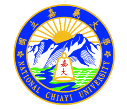 南伊利諾大學師資生理論與實務見學計畫甄選結果項次姓名面試時間甄選結果備 註1.蔡O霖12:40 PM正取2.洪O婍12:50 PM正取3.陳O宇13:00 PM正取4.李O婷13:30 PM正取5.蘇O增14:20 PM正取6.陳   O13:40 PM備取17.李O茹14:30 PM備取28.周O妤13:10 PM備取39.李O萱14:00 PM備取410.蔡O諺13:20 PM備取511.張O庭13:50 PM備取612.王O茵14:40 PM備取713.許O慧14:10 PM請假